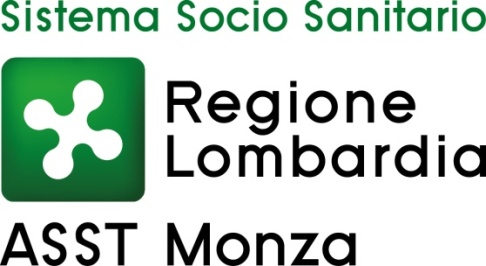 Monza, lì   03.10.2017                                     Il Direttore Generale                                                                              f.to Dott. Matteo StoccoAVVISO PUBBLICO PER LA RICERCA DI SOGGETTI DISPONIBILI AL FINANZIAMENTO DI PROGETTI IN CAMPO MEDICO, SCIENTIFICO E CLINICO ATTRAVERSO CONTRATTO DI SPONSORIZZAZIONEAVVISO PUBBLICO PER LA RICERCA DI SOGGETTI DISPONIBILI AL FINANZIAMENTO DI PROGETTI IN CAMPO MEDICO, SCIENTIFICO E CLINICO ATTRAVERSO CONTRATTO DI SPONSORIZZAZIONEAVVISO PUBBLICO PER LA RICERCA DI SOGGETTI DISPONIBILI AL FINANZIAMENTO DI PROGETTI IN CAMPO MEDICO, SCIENTIFICO E CLINICO ATTRAVERSO CONTRATTO DI SPONSORIZZAZIONEBando emesso ai sensi:Bando emesso ai sensi:Bando emesso ai sensi:art. 43 L. 499/1997 - art. 28 L. 448/1998 - art. 30 L. 488/1999 - DGR VII/18575 del 5/08/2004 e s.m.i.art. 43 L. 499/1997 - art. 28 L. 448/1998 - art. 30 L. 488/1999 - DGR VII/18575 del 5/08/2004 e s.m.i.art. 43 L. 499/1997 - art. 28 L. 448/1998 - art. 30 L. 488/1999 - DGR VII/18575 del 5/08/2004 e s.m.i.PREMESSAPREMESSAPREMESSAL'Amministrazione, in qualità di sponsee, intende ricercare uno o più soggetti disponibili al finanziamento del progetto sotto descritto, ricorrendo a contratto di sponsorizzazione, diretto al perseguimento degli interessi pubblici, che escluda forme di conflitto di interesse tra l'attività pubblica e quella privata, comportando risparmi di spesa. Lo schema tipo di contratto è pubblicato insieme al presente avviso e ne costituisce parte integrante. Altri elementi non previsti nel predetto schema tipo potranno essere definiti tra sponsee e sponsor.L'Amministrazione, in qualità di sponsee, intende ricercare uno o più soggetti disponibili al finanziamento del progetto sotto descritto, ricorrendo a contratto di sponsorizzazione, diretto al perseguimento degli interessi pubblici, che escluda forme di conflitto di interesse tra l'attività pubblica e quella privata, comportando risparmi di spesa. Lo schema tipo di contratto è pubblicato insieme al presente avviso e ne costituisce parte integrante. Altri elementi non previsti nel predetto schema tipo potranno essere definiti tra sponsee e sponsor.L'Amministrazione, in qualità di sponsee, intende ricercare uno o più soggetti disponibili al finanziamento del progetto sotto descritto, ricorrendo a contratto di sponsorizzazione, diretto al perseguimento degli interessi pubblici, che escluda forme di conflitto di interesse tra l'attività pubblica e quella privata, comportando risparmi di spesa. Lo schema tipo di contratto è pubblicato insieme al presente avviso e ne costituisce parte integrante. Altri elementi non previsti nel predetto schema tipo potranno essere definiti tra sponsee e sponsor.1. AMMINISTRAZIONE FINANZIATA E CRITERI GENERALI1. AMMINISTRAZIONE FINANZIATA E CRITERI GENERALI1. AMMINISTRAZIONE FINANZIATA E CRITERI GENERALIDenominazione e indirizzo dell'AmministrazioneASST di  MonzaVia Pergolesi, 33 - 20900 Monzawww.asst-monza.itASST di  MonzaVia Pergolesi, 33 - 20900 Monzawww.asst-monza.itUfficio ResponsabileU.O. Ricerca e Sperimentazioni ClinicheDott.ssa Roberta Mazzoli                                                                 tel. 039/233.9250, fax 039/233.9035e-mail: ufficioricerca@asst-monza.itU.O. Ricerca e Sperimentazioni ClinicheDott.ssa Roberta Mazzoli                                                                 tel. 039/233.9250, fax 039/233.9035e-mail: ufficioricerca@asst-monza.itIndirizzo al quale inviare le offerteASST di  MonzaUfficio ProtocolloVia Pergolesi, 33 - 20900 MonzaPEC: protocollo@pec.hsgerardo.orgASST di  MonzaUfficio ProtocolloVia Pergolesi, 33 - 20900 MonzaPEC: protocollo@pec.hsgerardo.orgTipologia di Amministrazione sponsorizzataAzienda Socio Sanitaria Territoriale - SSNAzienda Socio Sanitaria Territoriale - SSNNatura del contrattoContratto di sponsorizzazione inteso quale contratto atipico, a titolo oneroso, con il quale l'Azienda, che è soggetto sponsorizzato (sponsee), si obbliga a fornire, nell'ambito delle proprie iniziative destinate ad un pubblico specifico o alla fruizione generalizzata, prestazioni accessorie di veicolazione del logo/nome/segno distintivo di soggetti terzi (sponsor), che si obbligano a pagare un corrispettivo (in denaro, prodotti o servizi) a fronte dell'associazione della propria immagine all'iniziativa dello sponseeContratto di sponsorizzazione inteso quale contratto atipico, a titolo oneroso, con il quale l'Azienda, che è soggetto sponsorizzato (sponsee), si obbliga a fornire, nell'ambito delle proprie iniziative destinate ad un pubblico specifico o alla fruizione generalizzata, prestazioni accessorie di veicolazione del logo/nome/segno distintivo di soggetti terzi (sponsor), che si obbligano a pagare un corrispettivo (in denaro, prodotti o servizi) a fronte dell'associazione della propria immagine all'iniziativa dello sponsee2. SCHEDA DI PROGETTO2. SCHEDA DI PROGETTO2. SCHEDA DI PROGETTOTitolo del Progetto"Progetto di formazione/informazione dei pazienti sulla malattia di Gaucher""Progetto di formazione/informazione dei pazienti sulla malattia di Gaucher"Periodo di riferimento24 mesi dalla stipula del contratto di sponsorizzazione, eventualmente prorogabili24 mesi dalla stipula del contratto di sponsorizzazione, eventualmente prorogabiliStruttura proponenteU.O.S. Malattie Rare - U.O.C. di Medicina Monza  - ASST di Monza - Ospedale San Gerardo di MonzaU.O.S. Malattie Rare - U.O.C. di Medicina Monza  - ASST di Monza - Ospedale San Gerardo di MonzaResponsabile di ProgettoProf. Alberto Piperno, Dirigente Medico U.O.S. Malattie Rare dell’U.O.C. di Medicina Monza – ASST di Monza - Ospedale San Gerardo di MonzaProf. Alberto Piperno, Dirigente Medico U.O.S. Malattie Rare dell’U.O.C. di Medicina Monza – ASST di Monza - Ospedale San Gerardo di MonzaDescrizione del ProgettoLa malattia di Gaucher è una patologia da accumulo lisosomiale secondaria al deficit di glucocerebrosidasi (definita anche glucosilceramidasi o glucosidasi beta acida) o, in alcuni casi, al deficit dell'attivatore proteico della saposina C. La malattia è caratterizzata dalla presenza di depositi di glucosilceramidi (o glucocerebrosidi) nelle cellule reticolo-enditeliali del fegato, della milza e del midollo osseo. La sintomatologia clinica è estremamente variabile. Di solito si distinguono tre fenotipi principali. Il tipo 1 è la forma cronica e non neurologica, che rappresenta il 95% dei casi. Si tratta di una malattia eterogenea, caratterizzata dall'associazione tra organomegalia (milza, fegato), patologia scheletrica (dolore, infarti ossei, osteonecrosi) e citopenia (trombocitopenia, anemia e, raramente, neutropenia). L'attività di alcuni marcatori biologici è aumentata: la chitotriosidasi (un enzima di conversione dell'angiotensina), la fosfatasi acida tartrato-resistente (TRAP) e la ferritina. Mentre i primi due sono marcatori di uso specifico, la ferritina è un test comune, generalmente utilizzato per definire lo stato del ferro individuale. Nei pazienti con malattia di Gaucher è molto frequente il riscontro di iperferritinemia. In una recente analisi condotta su 15 pazienti seguiti presso il nostro ospedale, 14 presentavano livelli di ferritina elevata in relazione a sesso ed età e in quattro di questi l’iperferritinemia è stato l’elemento che ha condotto alla diagnosi.  Il U.O.S. Malattie Rare - U.O.C. di Medicina Monza   dell’ASST-Monza-Ospedale S.Gerardo, è centro di riferimento regionale e nazionale per tali patologie e numerosi sono i pazienti inviati per definire le cause di iperferritinemia (vedi flow-chart allegata). Tra queste forme può nascondersi un caso ignorato di Gaucher, la cui diagnosi è rilevante per evitarne le complicanze nel corso della vita.La malattia di Gaucher è una patologia da accumulo lisosomiale secondaria al deficit di glucocerebrosidasi (definita anche glucosilceramidasi o glucosidasi beta acida) o, in alcuni casi, al deficit dell'attivatore proteico della saposina C. La malattia è caratterizzata dalla presenza di depositi di glucosilceramidi (o glucocerebrosidi) nelle cellule reticolo-enditeliali del fegato, della milza e del midollo osseo. La sintomatologia clinica è estremamente variabile. Di solito si distinguono tre fenotipi principali. Il tipo 1 è la forma cronica e non neurologica, che rappresenta il 95% dei casi. Si tratta di una malattia eterogenea, caratterizzata dall'associazione tra organomegalia (milza, fegato), patologia scheletrica (dolore, infarti ossei, osteonecrosi) e citopenia (trombocitopenia, anemia e, raramente, neutropenia). L'attività di alcuni marcatori biologici è aumentata: la chitotriosidasi (un enzima di conversione dell'angiotensina), la fosfatasi acida tartrato-resistente (TRAP) e la ferritina. Mentre i primi due sono marcatori di uso specifico, la ferritina è un test comune, generalmente utilizzato per definire lo stato del ferro individuale. Nei pazienti con malattia di Gaucher è molto frequente il riscontro di iperferritinemia. In una recente analisi condotta su 15 pazienti seguiti presso il nostro ospedale, 14 presentavano livelli di ferritina elevata in relazione a sesso ed età e in quattro di questi l’iperferritinemia è stato l’elemento che ha condotto alla diagnosi.  Il U.O.S. Malattie Rare - U.O.C. di Medicina Monza   dell’ASST-Monza-Ospedale S.Gerardo, è centro di riferimento regionale e nazionale per tali patologie e numerosi sono i pazienti inviati per definire le cause di iperferritinemia (vedi flow-chart allegata). Tra queste forme può nascondersi un caso ignorato di Gaucher, la cui diagnosi è rilevante per evitarne le complicanze nel corso della vita.Obiettivi del Progetto- Offrire un’accurata informazione ed educazione del paziente sul significato e sulle cause di iperferritinemia e sulla malattia di Gaucher. - Dare spazio all’ascolto delle preoccupazioni e dei timori dei pazienti relativi alla malattia e alla terapia. - Migliorare, attraverso un’adeguata comunicazione medico-paziente, la compliance dei pazienti e il successo terapeutico. - Offrire un’accurata informazione ed educazione del paziente sul significato e sulle cause di iperferritinemia e sulla malattia di Gaucher. - Dare spazio all’ascolto delle preoccupazioni e dei timori dei pazienti relativi alla malattia e alla terapia. - Migliorare, attraverso un’adeguata comunicazione medico-paziente, la compliance dei pazienti e il successo terapeutico. Fasi e tempi di realizzazioneLa prima fase del progetto sarà dedicata alla preparazione del materiale formativo che sarà di supporto al progetto e che verrà presentato ai pazienti coinvolti. La seconda fase del progetto prevede delle riunioni tematiche con i pazienti affetti da malattia di Gaucher seguiti presso il U.O.S.  Malattie Rare. E’ prevista una durata di 24 mesi.La prima fase del progetto sarà dedicata alla preparazione del materiale formativo che sarà di supporto al progetto e che verrà presentato ai pazienti coinvolti. La seconda fase del progetto prevede delle riunioni tematiche con i pazienti affetti da malattia di Gaucher seguiti presso il U.O.S.  Malattie Rare. E’ prevista una durata di 24 mesi.Luogo di esecuzione del            progettoU.O.S. Malattie Rare - U.O.C. di Medicina Monza  dell’ASST di Monza – Ospedale San GerardoU.O.S. Malattie Rare - U.O.C. di Medicina Monza  dell’ASST di Monza – Ospedale San Gerardo3. VALORE DEL FINANZIAMENTO3. VALORE DEL FINANZIAMENTO3. VALORE DEL FINANZIAMENTO   Finanziamento       richiesto€ 15.000,00= complessivi (oltre IVA)4. CONTROPARTITA PER LO SPONSOR4. CONTROPARTITA PER LO SPONSOR4. CONTROPARTITA PER LO SPONSOR       ContropartitaRitorno di immagine per lo sponsor all'interno del materiale informativo prodotto per il Progetto5. MODALITA' GENERALI5. MODALITA' GENERALI5. MODALITA' GENERALI         Impegni dell'Amministrazione            sponseeAll'atto del ricevimento delle lettere d'offerta, l'Amministrazione predisporrà specifico contratto e adotterà il relativo provvedimento, per consentire l'erogazione del finanziamento. Al termine del Progetto si impegna a relazionare allo sponsor circa gli esiti della sponsorizzazioneImpegni dello sponsorLo sponsor del Progetto, oltre alla corresponsione del finanziamento, dovrà mettere a disposizione dell'Amministrazione sponsee adeguati strumenti (riproduzioni fotografiche, file, …) per la riproduzione esatta dei propri loghi/nome/segno distintivo aziendali, per consentire la divulgazione tramite le attività e le iniziative connesse al Progetto      Clausole di tutelaL'Amministrazione si riserva, a proprio insindacabile giudizio, di non accogliere proposte di finanziamento da parte di candidati sponsor qualora si configurino conflitti di interesse, anche potenziali, nei rapporti con l'Amministrazione e/o con il Responsabile Scientifico del Progetto, ovvero circostanze in contrasto con il proprio Codice Etico, pubblicato sul sito aziendale, ovvero siano in corso contenziosi con l'Amministrazione stessa, ovvero si configurino contrasti tra le attività o i prodotti dello sponsor e i fini istituzionali dell'Azienda6. MODALITA' DI PARTECIPAZIONE6. MODALITA' DI PARTECIPAZIONETempi e luogo di presentazione della lettera d'offertaIl candidato sponsor dovrà far pervenire - entro e non oltre le ore 12.00 del giorno 16 novembre 2017 - all'Ufficio Protocollo dell'ASST di Monza - Ospedale San Gerardo, busta chiusa, recante all'esterno la dizione Sponsorizzazione Progetto “Progetto di formazione/informazione dei pazienti sulla malattia di Gaucher" contenente una lettera d'offerta (secondo facsimile allegato) sottoscritta dal legale rappresentante o suo delegato, riportante i seguenti elementi:- breve presentazione della società/ente- indicazione del Progetto a cui va destinato l'importo offerto- entità della somma che si intende offrire, con l'impegno a sostenere il Progetto sino alla conclusione dello stesso, compreso l'eventuale periodo di proroga- impegno al pagamento dell'importo offerto entro 30 giorni dalla data di ricevimento delle relative  fatture emesse dall'ASST di Monza, in caso di accettazione da parte dell'Amministrazione- nominativo, indirizzo mail e numero di telefono di un referente del candidato sponsor. Alla domanda dovrà essere allegata, pena la sua inammissibilità, fotocopia di un documento di identità in corso di validità del legale rappresentante o di chi ne ha sottoscritto la stessa, qualora persona diversa.NoteQualora il soggetto finanziatore intenda contribuire economicamente al progetto tramite "erogazione liberale", tale intento potrà essere manifestato inviando una nota all'Amministrazione e in tale caso non saranno attivati contratti che prevedano contropartite ed il contributo non sarà assoggettato ad IVA7. CRITERI DI INDIVIDUAZIONE DELLO SPONSOR7. CRITERI DI INDIVIDUAZIONE DELLO SPONSORCriteriIl presente avviso resterà pubblicato fino al 16 novembre 2017. Le offerte di sponsorizzazione pervenute entro tale data saranno valutate dal dirigente U.O. Ricerca e Sperimentazioni Cliniche. Il contratto di sponsorizzazione del Progetto verrà assegnato alla società che, avendone titolo, avrà offerto l'intero importo, ovvero a parità di importo offerto, avrà proposto migliori condizioni di pagamento, ovvero nel caso di parità di importo e di condizioni di pagamento, secondo l'ordine d'arrivo delle offerte all'Ufficio Protocollo.E' ammessa la possibilità al candidato sponsor di finanziare anche un importo inferiore a quello complessivo indicato alla voce "Finanziamento richiesto".In tal caso verranno stipulati singoli contratti di sponsorizzazione con i soggetti sponsor individuati, nei confronti dei quali l'Azienda non si assume  alcun obbligo di esclusiva, nel rispetto dei criteri di cui sopra, fino alla concorrenza dell'importo indicato a bando.Il presente avviso resterà pubblicato fino al 16 novembre 2017. Le offerte di sponsorizzazione pervenute entro tale data saranno valutate dal dirigente U.O. Ricerca e Sperimentazioni Cliniche. Il contratto di sponsorizzazione del Progetto verrà assegnato alla società che, avendone titolo, avrà offerto l'intero importo, ovvero a parità di importo offerto, avrà proposto migliori condizioni di pagamento, ovvero nel caso di parità di importo e di condizioni di pagamento, secondo l'ordine d'arrivo delle offerte all'Ufficio Protocollo.E' ammessa la possibilità al candidato sponsor di finanziare anche un importo inferiore a quello complessivo indicato alla voce "Finanziamento richiesto".In tal caso verranno stipulati singoli contratti di sponsorizzazione con i soggetti sponsor individuati, nei confronti dei quali l'Azienda non si assume  alcun obbligo di esclusiva, nel rispetto dei criteri di cui sopra, fino alla concorrenza dell'importo indicato a bando.Trattamento dei datiAi sensi del D.Lgs 196/2003 e s.m.i., i proponenti prestano il proprio consenso al trattamento dei dati personali all'esclusivo fine della gestione amministrativa e contabileAi sensi del D.Lgs 196/2003 e s.m.i., i proponenti prestano il proprio consenso al trattamento dei dati personali all'esclusivo fine della gestione amministrativa e contabile